J E D Á L N Y   L Í S T O K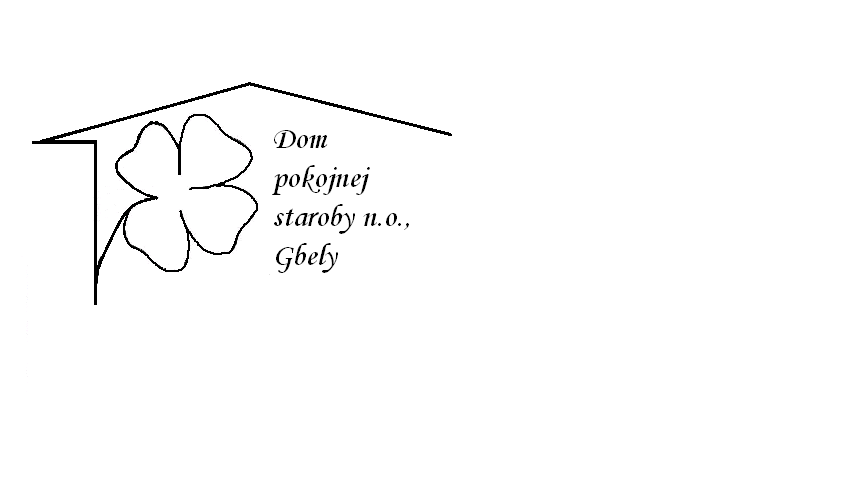 Od15.11.2021     do 19.11.2021  Pondelok  15.11.:    polievka – Brokolicová 1,A –  Kurací perkelt, halušky ,1,3,7               Utorok       16.11.:     polievka – Kapustová 1,3 A – Kurací plnený rezeň vyprážaný, zemiaková kaša 1,3,7Streda       17.11.:    polievka – Sviatok                                             A-                 Štvrtok       18.11.:   polievka – Vývar s mrveničkou 1,3A –Bravčové výpeky ,kôprová omáčka, knedľa 1,3      Piatok        19.11.:    polievka – Fazuľová 1, A – Tvarohová žemľovka s ovocím ,1,3,7Kolektív zamestnancov Domu pokojnej staroby n. o., Gbely Vám praje ,,Dobrú chuť!“.Obedy sa prihlasujú do 13. hod.Zmena jedál vyhradená.Alergény:1-obilniny, 2-kôrovce, 3-vajcia, 4-ryby, 5-arašidy, 6-sojové zrná, 7-mlieko, 8-orechy, 9-zeler, 10- horčica, 11-sezamové semená, 12-kysličník siričitý a siričitany